Metrics for reef cooling loads.Two principle cooling load metrics are calculated: Site Cooling Load (SCL) that is useful for small scale intervention such as a patch reef, and Reef Cooling Load (RCL) that considers the cooling of the full depth of water above an entire reef.The site cooling load (SCL, J m-2 s-1 = W m-2) required to be applied for 1 m upstream of the site is given by:where T is the difference between the present value and 1 C above the 15 January climatological mean, Cp  is the heat capacity of seawater (Cp = 4.186 x 103 J C-1 kg-1),  is the density of seawater ( ~ 1000 kg m-3), z is vertical co-ordinate (m), and top and bot are the top and bottom depths in metres. This represents the per m2 rate of cooling that needs to be applied to the flow upstream of the site to achieve the target temperature – that is it is the rate needed to be applied for 1 m upstream of the site. If this cooling rate was applied over 1000 m upstream of the site, by for example a 1000 m long shade cloth, then the area over that larger area would be SCL / 1000. SCL quantifies to the energy need to be extracted from a full depth flow impacting on a site to meet the temperature requirement every instant. Implicit in this calculation is that there is no artificial cooling on the reef except on the flow directly upstream of the site in question. This is a reasonable assumption if the water being cooled is unlikely to be return to the site by the circulation. The smaller the area being cooled, the less likely flow will return to the site.The reef cooling load (RCL, J m-2 s-1) is given by:where  is the ‘reef age’[d m-3], as defined by:where   is the gradient operator, u is the velocity vector, K is the spatially and temporally- resolved diffusion coefficient, V is the volume of water in a model cell, A its area (thus V/A = layer thickness). ‘Reef age’ is the time a parcel of water has spent above the reef (defined by seabed < 10 m), subject to advection and diffusion processes.RCL quantifies the cooling load that would need to be applied evenly across the whole reef in order to meet the temperature requirement every instant. Note that RCL still spatially- and temporally- resolved. That is because to cool the water close to where it flows onto the reef using a constant cooling rate across the entire reef requires a large rate, while cooling the water at the downstream end requires a smaller reef integrated rate.SCL and RCL can be rough equated for a box that is 1 m thick in the flow direction. Under this condition, V / A is equal to the layer thickness dz, and u ~ 1 / . That is, it takes u seconds to fill a 1 m deep box with flow at u m s-1, and SCL ~ RCL.RCL is generally a few orders of magnitude less than SCL, essentially because the cooling load is applied over a larger area. Integrated reef cooling loads.A simple calculation is the amount of energy required to cool an entire reef by 1C. For Arlington Reef, assuming it is on average 5 m deep and covers 132 km2, the energy required is Cp  T V = 3.2 x 1015 J. If the reef is cooled at a constant rate over applied over a 24 hour period, the energy flux is 37 GW.RCL can be integrated spatially to get the total load for reef.Sample analysis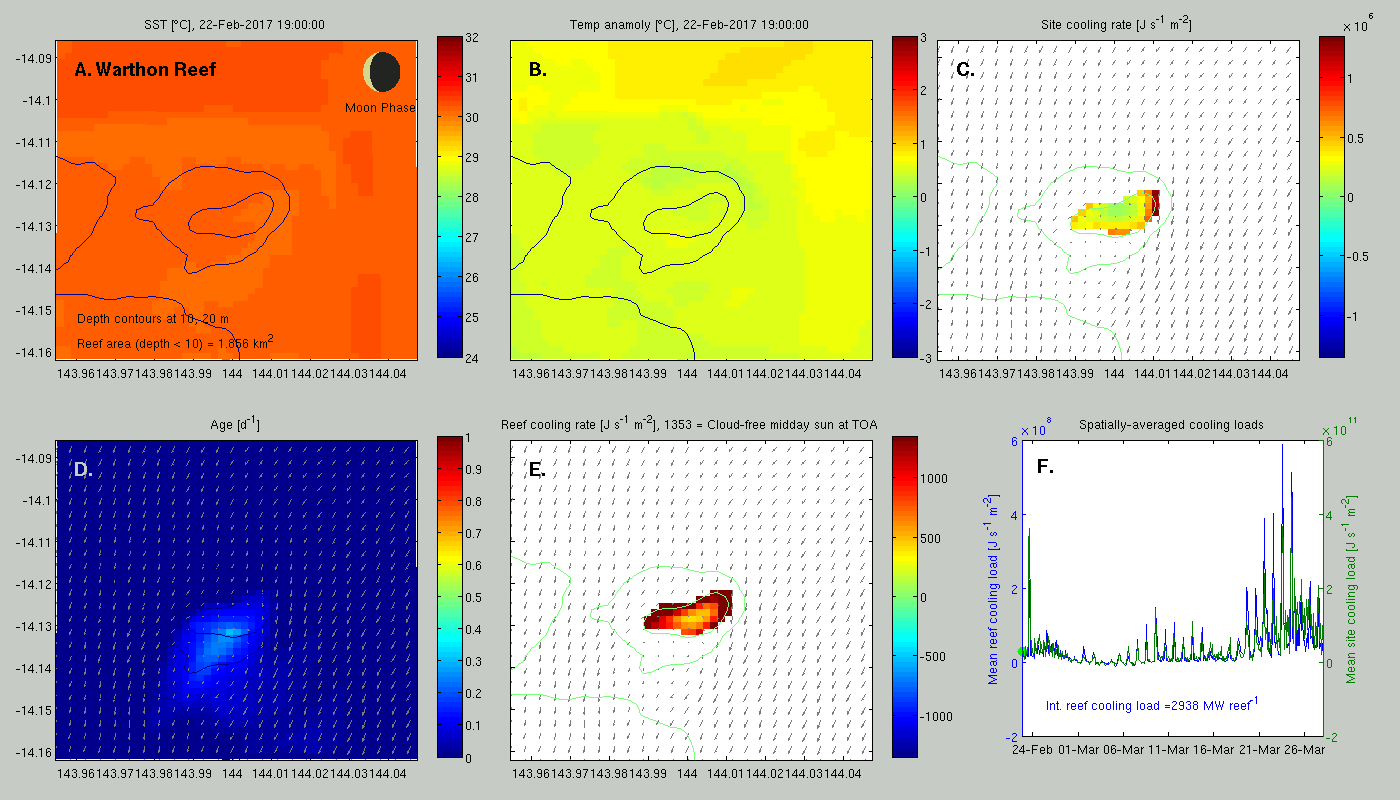 Figure XX. Cooling load metric. A. Reef name, bathymetry (10 and 20 m isobaths), reef area and the SST and phase of the moon of the time of the snapshot, given in local time in the panel title. B. Temperature anomaly, T = T – T15 Jan - 1C. C. Site cooling load. D. Reef age, a spatially-resolved measure of the time water has been above the reef. E. Reef cooling load, with the colour bar scaled to 1353 J m-2 s-1, the solar constant giving the mean solar forcing at a zenith of 0, and at the top of the atmosphere (TOA). F. A time-series of the spatially-integrated reef cooling load (blue) and site cooling load (green). 